Załącznik 2… CHINY4.06.2020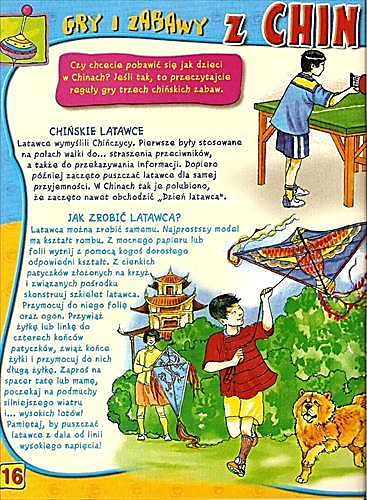 Zabawy z Archimedesem mówią po chińsku…https://www.youtube.com/watch?v=sWvzzJ7R8mEChińska sztuka wycinania z papieru…https://poznajemypolskeiswiat.blogspot.com/2017/12/chinska-sztuka-wycinania-z-papieru.html